Special Pass for Projectile Launcher TestingOn my honor, I agree to minimize disturbances to other classes.  Furthermore, I agree that I may use my cell phone to measure launcher angles and to determine impact points, but that I will not use it for any other purpose.  I will return my phone to the caddy as soon as I have finished testing my projectile launcher.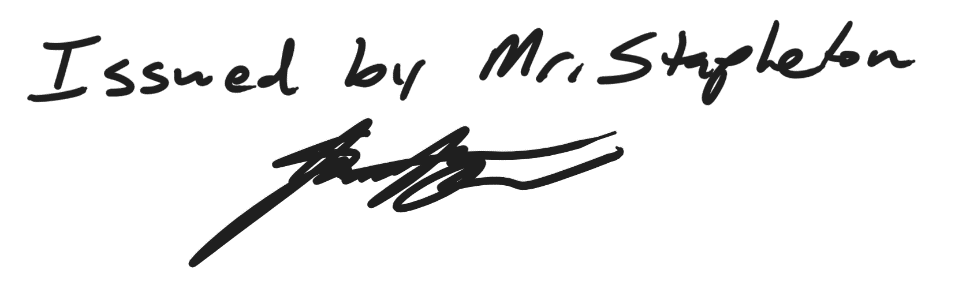 Printed Name: _______________________Signature: ________________________Special Pass for Projectile Launcher TestingOn my honor, I agree to minimize disturbances to other classes.  Furthermore, I agree that I may use my cell phone to measure launcher angles and to determine impact points, but that I will not use it for any other purpose.  I will return my phone to the caddy as soon as I have finished testing my projectile launcher.Printed Name: _______________________Signature: ________________________